§9-1305.  Law governing perfection and priority of security interests in investment property(1).   Except as otherwise provided in subsection (3), the following rules apply.(a).  While a security certificate is located in a jurisdiction, the local law of that jurisdiction governs perfection, the effect of perfection or nonperfection and the priority of a security interest in the certificated security represented thereby.  [PL 1999, c. 699, Pt. A, §2 (NEW); PL 1999, c. 699, Pt. A, §4 (AFF).](b).  The local law of the issuer's jurisdiction as specified in section 8‑1110, subsection 1, paragraph (d) governs perfection, the effect of perfection or nonperfection and the priority of a security interest in an uncertificated security.  [PL 1999, c. 699, Pt. A, §2 (NEW); PL 1999, c. 699, Pt. A, §4 (AFF).](c).  The local law of the securities intermediary's jurisdiction as specified in section 8‑1110, subsection 1, paragraph (e) governs perfection, the effect of perfection or nonperfection and the priority of a security interest in a security entitlement or securities account.  [PL 1999, c. 699, Pt. A, §2 (NEW); PL 1999, c. 699, Pt. A, §4 (AFF).](d).  The local law of the commodity intermediary's jurisdiction governs perfection, the effect of perfection or nonperfection and the priority of a security interest in a commodity contract or commodity account.  [PL 1999, c. 699, Pt. A, §2 (NEW); PL 1999, c. 699, Pt. A, §4 (AFF).][PL 1999, c. 699, Pt. A, §2 (NEW); PL 1999, c. 699, Pt. A, §4 (AFF).](2).   The following rules determine a commodity intermediary's jurisdiction for purposes of this Part.(a).  If an agreement between the commodity intermediary and commodity customer governing the commodity account expressly provides that a particular jurisdiction is the commodity intermediary's jurisdiction for purposes of this Part, this Article, or this Title, that jurisdiction is the commodity intermediary's jurisdiction.  [PL 1999, c. 699, Pt. A, §2 (NEW); PL 1999, c. 699, Pt. A, §4 (AFF).](b).  If paragraph (a) does not apply and an agreement between the commodity intermediary and commodity customer governing the commodity account expressly provides that the agreement is governed by the law of a particular jurisdiction, that jurisdiction is the commodity intermediary's jurisdiction.  [PL 1999, c. 699, Pt. A, §2 (NEW); PL 1999, c. 699, Pt. A, §4 (AFF).](c).  If neither paragraph (a) nor paragraph (b) applies and an agreement between the commodity intermediary and commodity customer governing the commodity account expressly provides that the commodity account is maintained at an office in a particular jurisdiction, that jurisdiction is the commodity intermediary's jurisdiction.  [PL 1999, c. 699, Pt. A, §2 (NEW); PL 1999, c. 699, Pt. A, §4 (AFF).](d).  If none of the preceding paragraphs applies, the commodity intermediary's jurisdiction is the jurisdiction in which the office identified in an account statement as the office serving the commodity customer's account is located.  [PL 1999, c. 699, Pt. A, §2 (NEW); PL 1999, c. 699, Pt. A, §4 (AFF).](e).  If none of the preceding paragraphs applies, the commodity intermediary's jurisdiction is the jurisdiction in which the chief executive office of the commodity intermediary is located.  [PL 1999, c. 699, Pt. A, §2 (NEW); PL 1999, c. 699, Pt. A, §4 (AFF).][PL 1999, c. 699, Pt. A, §2 (NEW); PL 1999, c. 699, Pt. A, §4 (AFF).](3).   The local law of the jurisdiction in which the debtor is located governs:(a).  Perfection of a security interest in investment property by filing;  [PL 1999, c. 699, Pt. A, §2 (NEW); PL 1999, c. 699, Pt. A, §4 (AFF).](b).  Automatic perfection of a security interest in investment property created by a broker or securities intermediary; and  [PL 1999, c. 699, Pt. A, §2 (NEW); PL 1999, c. 699, Pt. A, §4 (AFF).](c).  Automatic perfection of a security interest in a commodity contract or commodity account created by a commodity intermediary.  [PL 1999, c. 699, Pt. A, §2 (NEW); PL 1999, c. 699, Pt. A, §4 (AFF).][PL 1999, c. 699, Pt. A, §2 (NEW); PL 1999, c. 699, Pt. A, §4 (AFF).]SECTION HISTORYPL 1999, c. 699, §A2 (NEW). PL 1999, c. 699, §A4 (AFF). The State of Maine claims a copyright in its codified statutes. If you intend to republish this material, we require that you include the following disclaimer in your publication:All copyrights and other rights to statutory text are reserved by the State of Maine. The text included in this publication reflects changes made through the First Regular and First Special Session of the 131st Maine Legislature and is current through November 1. 2023
                    . The text is subject to change without notice. It is a version that has not been officially certified by the Secretary of State. Refer to the Maine Revised Statutes Annotated and supplements for certified text.
                The Office of the Revisor of Statutes also requests that you send us one copy of any statutory publication you may produce. Our goal is not to restrict publishing activity, but to keep track of who is publishing what, to identify any needless duplication and to preserve the State's copyright rights.PLEASE NOTE: The Revisor's Office cannot perform research for or provide legal advice or interpretation of Maine law to the public. If you need legal assistance, please contact a qualified attorney.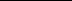 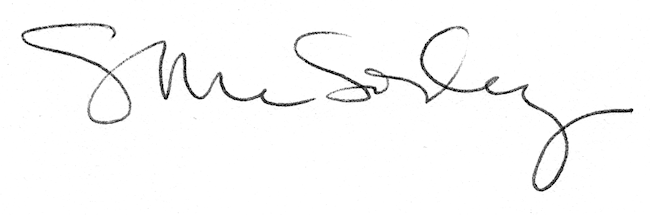 